Lesson 24: Gone To HeavenMemory workYou may also memorize the last 2 stanzas of the song on the other side of this sheet.46. Q. What do you confess when you say, He ascended into heaven?A. That Christ,	before the eyes of His disciples,		was taken up from the earth into heaven,	and that He is there for our benefit.49. Q. How does Christ’s ascension into heaven benefit us?A. First, He is our Advocate in heaven before His Father.Second, we have our flesh in heaven as a sure pledge that He, our Head, will also take us, His members, up to Himself.Third, He sends us His Spirit as a counter-pledge,  by whose power we seek the things that are above, where Christ is, and not the things that are on earth.Homework1. (1) The glory-cloud that took Jesus into heaven has a Jewish name. What is that name?	________________________________________________________________________________2. (2) Explain why the ascension of Christ can be described as His coronation (crowning).	________________________________________________________________________________	________________________________________________________________________________	________________________________________________________________________________3. (3) Why is it better for us that Jesus has gone to heaven, rather than stay on earth?	________________________________________________________________________________	________________________________________________________________________________	________________________________________________________________________________4. (1) Look up Revelation 19:16. What name does Jesus have? ________________________________	________________________________________________________________________________5. (1) Who is the most powerful human today? _____________________________________________6. (2) Gabriel told Mary Jesus would receive the throne of David. How did He receive it?	________________________________________________________________________________	________________________________________________________________________________Alternative Memory Work – verse 3 & 4 of the following song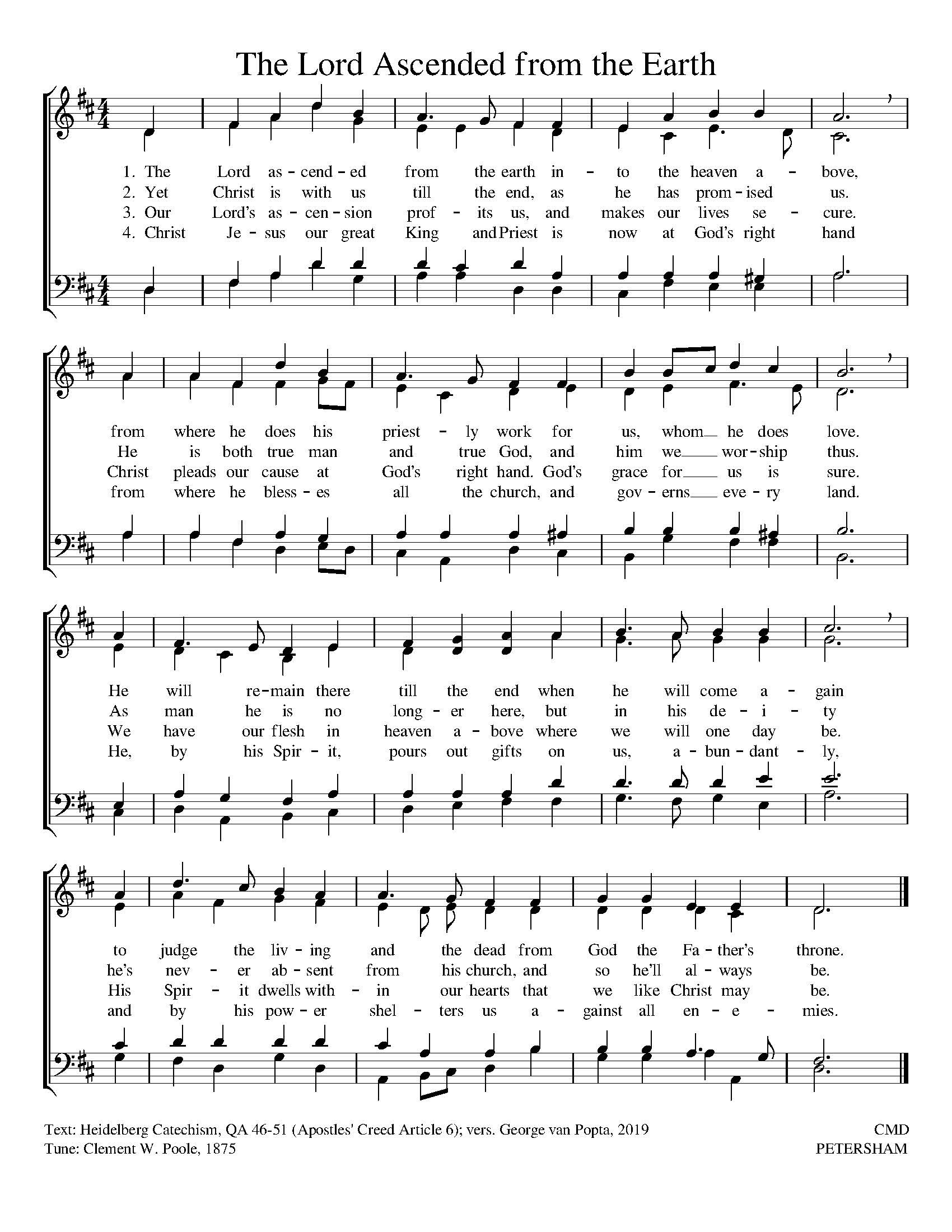 